14 сентября 2012 г. Еженедельная газета научного сообщества «Поиск», № 37Выстрелы в спину. В Санкт-Петербурге убит ректор Александр Викторов.По мнению следствия, наиболее вероятный мотив преступления - профессиональная деятельность потерпевшего... Какая странная и даже абсурдная формулировка применительно к руководителю крупного учебного заведения, организатору уникальной научно-образовательной системы – национального инновационно-технологического консорциума вузов сервиса, наставнику десятков тысяч студентов. Ректор Санкт-Петербургского государственного университета сервиса и экономики профессор Александр Викторов был застрелен вечером 5 сентября возле своего дома во Всеволожске - пригороде Питера. Возвращался после работы на служебной автомашине с супругой - проректором по международному сотрудничеству того же вуза Еленой Викторовой. Высадив пассажиров и развернувшись, водитель увидел их в зеркале - лежащими на земле - и убегающего мужчину. Киллер стрелял почти в упор, в спину и в голову из пистолета с глушителем. Три пули попали в цель, одна прошила ногу Елены. Похоже, исполнитель ждал жертву и получил информацию о ее приближении по телефону. Почерк в стиле “бандитского Петербурга 1990-х” не оставляет сомнений в заказном характере преступления.За что было убивать такого человека? Многие годы Викторов возглавлял Комитет по науке и высшей школе правительства Санкт-Петербурга. Выходец из вузовской среды (выпускник ЛЭТИ, выросший в его стенах до проректора по научной работе, создавший первый в городе - и один из первых в стране - вузовский технопарк), прекрасно знал ее проблемы и компетентно подходил к их разрешению. Был совершенно нетипичным чиновником, не возводившим свою эрудицию в абсолют, общительным, дружелюбным, без налета апломба и чванства. Двери его кабинета в Смольном, даже во время совещаний, были открыты для журналистов. Возглавив в 2008 году далеко не самый продвинутый вуз, Викторов превратил его в один из ведущих в России, скрепив воедино две дюжины некогда разрозненных образовательных структур (институтов, средних учебных заведений, филиалов по Северо-Западу). Ныне это университет нового типа, охватывающий все направления подготовки кадров для сферы услуг, которую ректор - вопреки стереотипам “ненавязчивого советского сервиса” - рассматривал как исключительно рыночную, наукоемкую и кризисоустойчивую область экономики. Казалось, в расширении спектра специальностей ему не остановиться: в прошлом году набор впервые проводился на “режиссуру” и “актерское мастерство” - почему нет, если в структуру вуза входит, например, Институт дизайна и декоративно-прикладного искусства? Неудивительно, что минувшим летом конкурс в ходе приемной кампании превысил 25 человек на место - едва ли не высший показатель в Санкт-Петербурге. Мало того, Викторов масштабировал опыт вуза-флагмана на страну, создав на его базе консорциум университетов сервиса, который обеспечивает их конкурентоспособность на внешнем рынке образовательных услуг, воплощает гибкую программу “трех мобильностей” - абитуриента, студента и преподавателя. Он, можно сказать, начал оптимизацию “своего” участка высшей школы еще до того, как потребность в ней отлилась в строчки директивных документов. Стремление этого, с виду такого мягкого и добродушного, человека к лидерству проявилось и в том, что СПбГУСЭ - единственный петербургский вуз, который “ввязался” в конкурс на право подготовки волонтеров для Олимпийских игр в Сочи и выиграл его, вдобавок получив задание на подготовку кадров для сочинской индустрии гостеприимства. Если отбросить регалии, звания, лауреатства, он был одним из столпов научно-образовательного сообщества страны, а по сути своей - созидателем. И опять возникает вопрос: за что?Председатель Совета ректоров вузов Санкт-Петербурга, ректор СПбГУ ИТМО Владимир Васильев отказался обсуждать версии, которые появляются в прессе, справедливо считая это оскорбительным для памяти своего товарища. Для него и его коллег непостижимо, как вообще могло случиться столь кровавое злодеяние: ректор - должность сугубо мирная, он - Учитель. Лишить его жизни - все равно что убить священника. Если происходят подобные вещи, это несчастье для общества, удар по его представлениям о границах дозволенного. Вот о чем надо говорить. Те же мысли прослеживаются в заявлении Совета ректоров, адресованном к руководителям правоохранительных служб города и Ленинградской области, с требованием найти и покарать исполнителей и заказчиков преступления.Увы, общественное мнение через СМИ и Интернет выдвигает такие его мотивы, как будто убит бизнесмен или банкир. Одна газета написала, что после открытия центра подготовки волонтеров деньги на СПбГУСЭ полились золотым дождем. А где деньги, там, мол... На самом деле для вуза это имиджевый проект, полностью финансируемый из его бюджета. Не выдерживает критики и утверждение о том, что вуз был “раздавлен собственным масштабом” (вероятно, в том смысле, что в каком-то его подразделении события могли выйти из-под контроля и выплеснуться злобой на ректора). Университет был управляемой структурой. Кстати, после присоединения к ней в прошлом году колледжа “Станкоэлектрон” и техникума пищевой промышленности (в здании которого компактно разместился волонтерский центр) Викторов посчитал, что в дальнейшем приращении она не нуждается. Особая тема - доставшееся ему от прежнего ректора наследство в виде некоммерческого фонда “Сервис”, на который зачислялись деньги за студентов, принятых на платную форму обучения (о пагубности такого дублирования “Поиск” рассказывал на примере питерского ИНЖЭКОНа). И Викторов последовательно эту пагубность изживал: деятельность фонда проверяли контрольные органы, выявившие серьезный ущерб, нанесенный им университетской казне. Но с момента конфликта прошло около трех лет, создатели фонда уволились “по собственному”, судебное дело было закрыто.Наряду с версиями, имеющими отношение к действительности, есть и откровенные инсинуации. По мнению Владимира Васильева, СПбГУСЭ должен подать в суд на тех, кто их распространяет, если же этого не произойдет, миссию защиты чести и достоинства погибшего коллеги возьмет на себя Совет ректоров. А по-товарищески добавил: “Я Сашу знаю, деньги к нему не прилипали”.У Александра Викторова не было охраны. И Васильев для себя не допускает мысли, что даже после этой трагедии будет передвигаться по вузу или за его пределами в сопровождении “секьюрити”. Ректор не только благодарит и награждает, он принимает решения, которые могут задевать чьи-то интересы. И если начинает в связи с этим испытывать страх по принципу “как бы чего не вышло”, теряет квалификацию. Надевать бронежилет, пользоваться потайными коридорами и лестницами, “жучкáми” и т.д. несовместимо с профессией.Александр Дмитриевич Викторов покинул свой вуз на взлете. В последнее время под его руководством СПбГУСЭ стал победителем ряда министерских конкурсов - поддержки программ стратегического развития университетов и программ развития студенческих объединений, без проблем перешел на образовательные стандарты третьего поколения. Буквально накануне гибели он с членами своей команды обсуждал подготовку 9-й конференции министров по делам молодежи государств - членов Совета Европы (по поручению правительства Санкт-Петербурга вуз был ее организатором).В скорбный час коллектив университета обещал достойно продолжить начатые им дела.Аркадий СОСНОВФото с сайта http://service.in.spb.ru/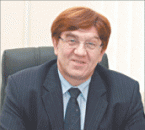 